Dear all,You are undoubtedly aware of the events in the Middle East escalation, including the rising intensity and complexity of the Israeli-Palestinian conflict and the numerous fatalities it has caused. The Department for Education has sent out the following guidance for schools:Prevent & Schools Many young people will have a strong personal interest in these issues, and we are aware that in some schools this may lead to political activity by older pupils.  Schools should ensure that political expression by pupils is done sensitively, avoiding disruption and feelings of intimidation or targeting for other pupils and staff.  Schools should also make every effort to ensure that this activity does not extend to discriminatory bullying or involve the expression of antisemitic, anti-Muslim, or other discriminatory views.  Where this does happen, the Department for Education expect schools to deal with these incidents with all due seriousness, in line with their behaviour policy.It is important to emphasise that Hamas are a proscribed organisation in the UK and therefore to challenge expressions of support. Information is available on the prescriptions page about why they are proscribed. We trust teachers and other staff to exercise their professional judgment about whether a referral to PREVENT is appropriate, as they do for all other safeguarding risks.  Further training and more discussion around radicalisation will help in addressing this, and advice and guidance is available on Educate Against Hate and GOV.UK to support safeguarding leads in making these decisions.Schools should also be mindful of their legal duties regarding political impartiality and should always avoid working organisations that promote antisemitic, anti-Muslim or any other discriminatory views. The Department for Education has published clear and comprehensive guidance to help those working with and in schools to better understand legal duties on political impartiality.  The guidance can be found here: https://www.gov.uk/government/publications/political-impartiality-in-schoolsThere is also guidance on managing political activity of students - https://www.gov.uk/government/publications/political-impartiality-in-schools/political-impartiality-in-schools#political-activity-by-pupilsFurther Resources Particularly in relation to the conflict, and any antisemitic or anti-Muslim incidents emanating as a result of this, you may find the below links useful:The Community Security Trust (CST) has published a number of resources on their social media feeds, including guidance on how to communicate about Israel in a non-antisemitic way. A host of other resources can be found on their website here: Educational Resources – CST – Protecting Our Jewish Community. CST also has a national emergency number which should be used to report antisemitic attacks, alongside calling 999: 0800 032 3263. Tell Mama is a confidential support service for those suffering from anti-Muslim hate and discrimination across the UK. Their website features a number of different ways to report anti-Muslim incidents, including via phone or WhatsApp: Report in Anti-Muslim Hate or Islamophobia (tellmamauk.org). The site also hosts useful resources, including on mosque security. Any wider concerns regarding school security and hate-related incidents can be found in the School and College Security guidance ‘Solutions Not Sides’ is watching events in Israel and Palestine with deep concern. The violence is against SNS’ principles.  The full statement can be read here:https://solutionsnotsides.co.uk/blog/2023/solutions-not-sides-statement-october-23 They are organising weekly safe spaces for teachers on Tuesdays at 4pm:https://www.eventbrite.co.uk/e/solutions-not-sides-30-minute-teacher-safe-space-and-advice-briefings-tickets-734275837797 Teachers can download resources including a 30 minute assembly https://solutionsnotsides.co.uk/learning-resources For any further guidance and advice please contact Louise Cox, Prevent Education Officer-  louise.cox@nottinghamcity.gov.ukMany thanks,The DfE Prevent Team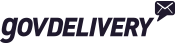 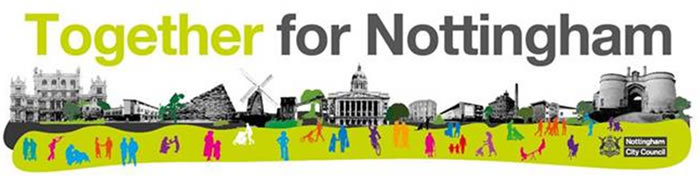 